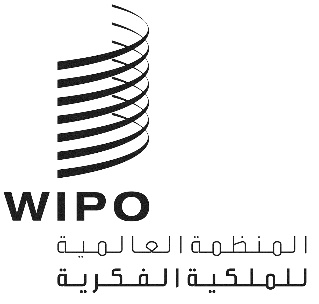 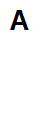 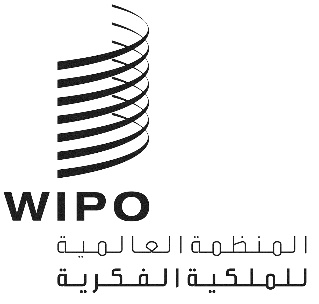 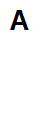 CDIP/29/6الأصل: بالإنكليزيةالتاريخ: 17 أغسطس 2022اللجنة المعنية بالتنمية والملكية الفكريةالدورة التاسعة والعشرونجنيف، من 17 إلى 21 أكتوبر 2022تنفيذ التوصيات المعتمدة الناتجة عن الاستعراض المستقل - مقترح محدث
من الأمانة ومساهمات الدول الأعضاءمن إعداد الأمانةأجري سنة 2016 استعراض مستقل للتوصيات المتعلقة بتنفيذ أجندة التنمية. وقد تناولت اللجنة المعنية بالتنمية والملكية الفكرية (لجنة التنمية) الاستعراض المستقل بالنقاش في عدد من دوراتها، وهو وارد في الوثيقة CDIP/18/7. وفي هذا السياق، طلبت لجنة التنمية في دورتها الثانية والعشرين من الأمانة تقديم مقترح تنظر فيه اللجنة بشأن الإجراءات واستراتيجيات التنفيذ للتوصيات المعتمدة الناتجة عن الاستعراض المستقل، فضلا عن خيارات لعملية الإبلاغ والاستعراض. وقد قدمت الأمانة مقترحها، الوارد في الوثيقة CDIP/23/8، إلى لجنة التنمية في دورتها الثالثة والعشرين. وأخذت الأمانة في الاعتبار، في معرض إعدادها لذلك المقترح، المساهمات الواردة من الدول الأعضاء ورد الأمانة على التوصيات الناتجة عن الاستعراض المستقل.  ويضم المقترح 15 استراتيجية، فضلا عن إجراءات التنفيذ لكل منها.وفي دورتها الثالثة والعشرين، وافقت اللجنة على ثماني استراتيجيات تنفيذ وقررت مواصلة التناقش حول التوصيات الباقية وحول خيارات الإبلاغ والاستعراض في الدورة التالية.وفي دورتها الرابعة والعشرين، وافقت اللجنة على استراتيجية التنفيذ 13 وقررت مواصلة التناقش حول التوصيات الباقية (1 و2 و3 و4 و7 و15) وحول خيارات الإبلاغ والاستعراض في الدورة التالية. ونظرت اللجنة أيضا في الوثيقة CDIP/24/15، التي ضمت مقترحا جديدا من جنوب أفريقيا بشأن هذا الموضوع، وقررت إعادة النظر في هذه الوثيقة في الدورة التالية.ولم تتناول اللجنة بند جدول الأعمال هذا منذ دورتها الخامسة والعشرين إلى دورتها السابعة والعشرين نظرا لاختصار جدول أعمال دورات لجنة التنمية إبان جائحة كوفيد-19.وفي جلستها الثامنة والعشرين، طلبت اللجنة: "من الأمانة تحديث الوثيقة CDIP/23/8 استنادا إلى تعليقات الدول الأعضاء لتنظر فيها اللجنة في دورتها التالية. والدول الأعضاء مدعوة لتبليغ الأمانة بآرائها بشأن الوثيقتين CDIP/23/8 وCDIP/24/15 قبل الدورة التالية للجنة التنمية بثلاثة أشهر على الأقل."وتحتوي هذه الوثيقة على المقترح المحدَّث من الأمانة، بالإضافة إلى مساهمات الدول الأعضاء.أولا. تحديث بشأن الإجراءات واستراتيجيات التنفيذترد في الجدول التالي استراتيجيات التنفيذ والإجراءات التي لم توافق اللجنة عليها بعد، علاوة على تحديث بالمستجدات. وقد أخِذ في الاعتبار عند إعداده الأعمال الجديدة التي اضطلعت بها المنظمة، إضافة إلى المناقشات التي دارت بين الدول الأعضاء خلال الدورات السابقة للجنة التنمية. وترد في المرفق بهذه الوثيقة استراتيجيات التنفيذ والإجراءات التي حظيت بموافقة اللجنة فعلا تسهيلا للرجوع إليها. ويذكَّر بأن تنفيذ الاستراتيجيات التي حظيت بالموافقة علق إلى أن تتخذ اللجنة قرارا بشأن التوصيات الباقية.ثانيا. مساهمات من الدول الأعضاءكما سبق البيان، كان وفد جنوب أفريقيا قد اقترح خلال الدورة الرابعة والعشرين للجنة التنمية استراتيجية تنفيذ إضافية، وهي واردة في الوثيقة CDIP/24/15. ولم تتخذ اللجنة قرارا بشأن هذا الأمر حتى تاريخه. ويرد مضمون ذلك المقترح أدناه لتنظر اللجنة فيه.ثالثا. خيارات الإبلاغ والاستعراضترد أدناه خيارات الإبلاغ والاستعراض التي تضمها الوثيقة CDIP/23/8 لتنظر اللجنة فيها. ولا يلزم أي تحديث فيما يتعلق بخيارات الإبلاغ والاستعراض.ويُذكر أن بعض التوصيات موجهة إلى الدول الأعضاء وبعضها إلى اللجنة وبعضها إلى الأمانة.  وفي هذا الصدد، قررت اللجنة في دورتها التاسعة عشرة أن تقدم الأمانة "تقريرا سنويا عن التقدم المحرز بشأن التوصيات المعتمدة الموجهة إليها".  وتتناول الخيارات المقترحة من الأمانة بشأن الإبلاغ والاستعراض أساسا الإجراءات واستراتيجيات التنفيذ حيث تُنسب مسؤولية التنفيذ إلى الأمانة. أما فيما تُنسب مسؤولية تنفيذه إلى الدول الأعضاء أو لجنة التنمية، فإن الإبلاغ والاستعراض يدمجان في العملية المقترحة أدناه بالقدر الذي تثبت فيه كفايتها. وفيما يتعلق بالإجراءات التي تتخذها الدول الأعضاء أو اللجنة والتي قد تتطلب منهجية مختلفة للإبلاغ والاستعراض، فيلزم الأمانة أن تطلب توجيهات من الطرف الفاعل المعني بشأن كيفية تلبية تلك الاحتياجات المحددة.وتتشكل عملية الإبلاغ والاستعراض من مرحلتين لتحديد مدى كفاية التنفيذ: (1) المرحلة الأولى أو "الإبلاغ" هي أن تظل اللجنة مطلعة على مستجدات الأنشطة؛ (2) والمرحلة الثانية أو "الاستعراض" هي أن تقيّم اللجنة فعالية هذه الأنشطة.ولهذا، يتضمن اقتراح الأمانة أدناه خيارات من أجل (أ) الإبلاغ (ب) والاستعراض.خيارات الإبلاغيُقترح خياران محتملان للإبلاغ على النحو التالي:الخيار الأول: الاعتماد على أدوات الإبلاغ الموجودةتُدمج عملية الإبلاغ في أحد أدوات الإبلاغ المعمول بها بالفعل. ويمكن إضافة قسم جديد عن "تنفيذ الاستعراض المستقل" إلى التقارير المرحلية التي ترفع إلى ثاني دورة للجنة كل عام. وبالإضافة إلى ذلك، تواصل الأمانة الإبلاغ عن جميع الأنشطة المتعلقة بأجندة التنمية، بما في ذلك أنشطة تنفيذ الاستعراض المستقل، من خلال وسائل أخرى، حسب الاقتضاء وإن أمكن ذلك.الخيار الثاني: استحدث أداة إبلاغ منفصلةبدلا عن الخيار الأول، تزود الأمانة اللجنة في ثاني دورة خلال العام بوثيقة مخصصة تحديداً للإبلاغ عن التقدم المحرز في تنفيذ التوصيات. ويقدم التقرير معلومات مفصلة عن الإجراءات المتخذة فيما يتعلق باستراتيجية التنفيذ.خيارات الاستعراضيوجد للاستعراض أيضا خياران محتملان، غير أن الخيارين لا يتعارضان، مما يتيح تنفيذهما معا:الخيار الأول: استعراض ما بعد تنفيذ النشاطتزود الأمانة اللجنة، عند الانتهاء من تنفيذ كل من الأنشطة التي تشكل جزءًا من استراتيجية التنفيذ، بتقرير تقييم خارجي يقيم تنفيذ النشاط، ويقدم نظرة عامة على الدروس المستفادة، ويصف الإجراءات الأخرى التي يتعين اتخاذها، إن وجدت.الخيار الثاني: استعراض ما بعد التنفيذتقدم الأمانة على أساس دوري استعراضا خارجيا بشأن تنفيذ التوصيات. ويقيم الاستعراض أثر التنفيذ في الدول الأعضاء واللجنة والمنظمة؛ وما إذا كانت أهداف التوصيات قد تحققت؛ والدروس المستفادة من عملية التنفيذ؛ والمواضع التي تحتاج إلى تحسين.وتستخدم اللجنة هذا الاستعراض لإعادة تقييم المزايا وأوجه القصور في الإجراءات واستراتيجيات التنفيذ.إن لجنة التنمية مدعوة إلى النظر في المعلومات الواردة في هذه الوثيقة.المرفقاستراتيجيات التنفيذ والإجراءات التي وافقت عليها لجنة التنمية[نهاية المرفق والوثيقة]استراتيجية التنفيذالإجراءاتالتحديث1. مواصلة استخدام بند جدول الأعمال الجديد المعنون "الملكية الفكرية والتنمية" لعقد نقاشات على مستوى عال حول عمل المنظمة بشأن القضايا الناشئة الجديدة المتعلقة بالملكية الفكرية. وتُشجَّع الدول الأعضاء على تقديم مواضيع للمناقشة يمكن إدراجها في قائمة المواضيع المقرر تناولها في إطار بند جدول الأعمال المعنون "الملكية الفكرية والتنمية". وستنظر اللجنة في مجموعة من الأمور من بينها كيفية الاستجابة على نحو أفضل للظروف المتغيرة وللتحديات الإنمائية الناشئة التي تواجه نظام الملكية الفكرية. ويمكن للدول الأعضاء تعيين خبراء من العواصم للمشاركة في جلسات لجنة التنمية لضمان إجراء نقاش أجدى. وعلاوة على ذلك، يمكن أيضًا توجيه الدعوة لأكاديميين بارزين وبعض أعضاء المجتمع المدني وهيئات أخرى ضمن منظومة الأمم المتحدة ومنظمات حكومية دولية للمشاركة في هذه النقاشات. ومن شأن هذا أن يثري النقاش ويساعد في إذكاء الوعي بأجندة التنمية.- يجدر بالدول الأعضاء، في معرض اتخاذها قرارا بشأن الموضوع المراد تناوله في إطار بند جدول الأعمال "الملكية الفكرية والتنمية" في الدورات المستقبلية للجنة التنمية، استهداف نقاش "على مستوى عال" يتمحور حول قضايا ناشئة جديدة تتعلق بالملكية الفكرية. - وتتكفل الأمانة، إذا طُلب منها المشاركة بتقديم عرض حول الموضوع محل النقاش أو من خلال وسائل أخرى، بتوجيه محتوى عرضها إلى تناول أفضل أسلوب للاستجابة للظروف المتغيرة وللتحديات الإنمائية الناشئة التي تواجه نظام الملكية الفكرية، مع مراعاة التوجهات العالمية في ذلك الصدد. - وتزود الأمانة الخبراء من العواصم، الذين تكلفهم الدول الأعضاء بالمشاركة في النقاش، بالمعلومات ذات الصلة بالتحضير للدورة. - وتحدد الأمانة، بالتشاور مع رئيس لجنة التنمية، من يمكنه المشاركة في كل من النقاشات في إطار بند جدول الأعمال "الملكية الفكرية والتنمية" من الأكاديميين وأفراد المجتمع الصناعي والمجتمع المدني، فضلاً عن هيئات الأمم المتحدة الأخرى والمنظمات الحكومية الدولية، وذلك حسب القضية المراد تناولها، كما تتولى تنظيم مشاركة هذه الجهات وتزودها بالمعلومات حول المشاركين من خلال الموقع الإلكتروني للويبو (أي الصفحة الإلكترونية المخصصة لقائمة الموضوعات المقرر تناولها في إطار بند جدول الأعمال "الملكية الفكرية والتنمية").تعكس مناقشات الدول الأعضاء في الدورات السابقة موافقة على الجزء الأول من هذه الاستراتيجية فيما يتعلق باستخدام بند جدول الأعمال بشأن الملكية الفكرية والتنمية للتناقش حول "عمل المنظمة بشأن القضايا الجديدة والناشئة المتعلقة بالملكية الفكرية"، علما بأن الموضوعات المتناولة في إطار ذلك البند من جدول الأعمال غير محصورة على "القضايا الجديدة والناشئة". وبالتالي، يقترح تركيز مناقشات اللجنة على الجزء الأخير من الاستراتيجية:"يمكن للدول الأعضاء تعيين خبراء من العواصم للمشاركة في جلسات لجنة التنمية لضمان إجراء نقاش أجدى. وعلاوة على ذلك، يمكن أيضًا توجيه الدعوة لأكاديميين بارزين وبعض أعضاء المجتمع المدني وهيئات أخرى ضمن منظومة الأمم المتحدة ومنظمات حكومية دولية للمشاركة في هذه النقاشات. ومن شأن هذا أن يثري تبادل الأفكار ويساعد في إذكاء الوعي بأجندة التنمية."بالإضافة إلى الإجراءين الأخيرين:"- تزود الأمانة الخبراء من العواصم، الذين تكلفهم الدول الأعضاء بالمشاركة في النقاش، بالمعلومات ذات الصلة بالتحضير للدورة. - تحدد الأمانة، بالتشاور مع رئيس لجنة التنمية، من يمكنه المشاركة في كل من النقاشات في إطار بند جدول الأعمال "الملكية الفكرية والتنمية" من الأكاديميين وأفراد المجتمع الصناعي والمجتمع المدني، فضلاً عن هيئات الأمم المتحدة الأخرى والمنظمات الحكومية الدولية، حسب القضية المراد تناولها، كما تتولى تنظيم مشاركة هذه الجهات وتزودها بالمعلومات حول المشاركين من خلال الموقع الإلكتروني للويبو (أي الصفحة الإلكترونية المخصصة لقائمة الموضوعات المقرر تناولها في إطار بند جدول الأعمال "الملكية الفكرية والتنمية")."يمكن أيضًا اغتنام مؤتمرات اليوم الواحد الدولية الثلاثة بشأن الملكية الفكرية والتنمية، والتي تعقد كل سنتين وفقًا لقرار لجنة التنمية في دورتها الثانية والعشرين، لتكون منتدى للنقاش على مستوى أعلى حول القضايا الناشئة المتعلقة بالملكية الفكرية، حيث تتيح هذه المؤتمرات منبرا لإجراء نقاش أكثر انفتاحًا لا يقتصر الاشتراك فيه وإثراء المناقشات التي يحتضنها على الدول الأعضاء فحسب، بل يكون معها في ذلك أيضا هيئات أكاديمية والمجتمع المدني ومنظمات حكومية دولية أخرى، مما يسهم كذلك في نشر معلومات حول أجندة التنمية.- تصمم الأمانة برنامج المؤتمرات بطريقة تستوفي شرط كون النقاش "على مستوى عال" يتمحور حول قضايا ناشئة جديدة تتعلق بالملكية الفكرية. - وتضع الأمانة قائمة متحدثين لكل مؤتمر تتسم بالتنوع والتوازن من عدة أوجه من بينها خلفيتهم المهنية ومنطقتهم وجنسهم، وغير ذلك.- وتنشر الأمانة أيضا معلومات حول المؤتمرات من خلال موقعها الإلكتروني وباستخدام وسائل التواصل الاجتماعي لجذب اهتمام ومشاركة جمهور أوسع.- وتنظم الأمانة في سياق المؤتمرات فعاليات جانبية من شأنها أن تعزز نقاشات المستوى العالي وتضيف لها منظورا مختلفا.- وستعزز الأمانة أنشطتها الحالية في تنظيم الفعاليات والاجتماعات الإقليمية أو المشاركة فيها بشأن المواضيع المتعلقة بموضوع نقاش المؤتمر المعني. والهدف من وراء ذلك هو استصحاب وجهات النظر الإقليمية في المؤتمر.هذه الاستراتيجية متقادمة إلى حد ما، حيث إن مؤتمرين من المؤتمرات الثلاثة المقرر عقدها كل سنتين قد عقدا بالفعل. ومع ذلك، فقد قدمت مجموعة البلدان الأفريقية مقترحا باستمرار عقد مؤتمرات كل سنتين لينظر فيه خلال الدورة الحالية للجنة (الوثيقة CDIP/29/3). وبالتالي فإن وجاهة هذه الاستراتيجية مرتبطة ارتباطا وثيقا بقرار اللجنة بشأن ذلك المقترح.يمكن إضافة بند فرعي من بند جدول الأعمال "الملكية الفكرية والتنمية" إلى جدول أعمال لجنة التنمية تعرض الدول الأعضاء في إطاره تجاربها على أساس طوعي بخصوص تناول شواغل الملكية الفكرية والتنمية، بما في ذلك تنفيذ مشروعات أجندة التنمية. وسيشكل هذا البند الفرعي في جدول الأعمال مجالا لتبادل الاستراتيجيات والدروس المستفادة وأفضل ممارسات الدول الأعضاء في أمور الملكية الفكرية والتنمية.- تدعو الأمانة قبل كل من دورات لجنة التنمية الدول الأعضاء، من خلال المنسقين الإقليميين، إلى إبداء اهتمامها بعرض تجاربها المتعلقة بأمور الملكية الفكرية والتنمية.- ويُطلب من الدول الأعضاء المهتمة بالأمر اقتراح الموضوع المرغوب تناوله. ويمكن أن تستند عروض الدول الأعضاء، حسب الاقتضاء، إلى النقاشات التي أجرتها في سياق المنتدى الإلكتروني بشأن المساعدة التقنية.- وستدرج الأمانة قائمة الدول الأعضاء المهتمة ومواضيع عروضها في جدول أعمال الدورة في إطار البند الفرعي الجديد من جدول الأعمال.- وتقدم الدول الأعضاء المعنية خلال كل من دورات لجنة التنمية عرضا عن تجاربها، متبوعا بتبادل الآراء في اللجنة.- وتتيح الأمانة العروض التي تقدمها الدول الأعضاء والنقاط البارزة للدورة واستنتاجاتها على الموقع الإلكتروني للويبو.سبق تناول هذه الاستراتيجية جزئيا بشكل عملي، وذلك من خلال استخدام بند جدول الأعمال "الملكية الفكرية والتنمية". وقد عرضت الدول الأعضاء، على أساس طوعي، تجاربها المتعلقة بشواغل الملكية الفكرية والتنمية بالنسبة إلى موضوع النقاش في كل دورة. ولم توجد أي حاجة لاستحداث بند فرعي في جدول الأعمال مخصص لعروض التجارب هذه. وبالإضافة إلى ذلك، تضطلع الأمانة حاليا بأنشطة جديدة بشأن التعاون فيما بين بلدان الجنوب، وبين بلدان الشمال وبلدن الجنوب، وثلاثيا بالنسبة إلى مشروعات أجندة التنمية. وقد تتيح هذه منبرا بديلا تعرض الدول الأعضاء من خلاله الاستراتيجيات والدروس المستفادة وأفضل الممارسات فيما يتعلق بأمور الملكية الفكرية والتنمية، بما في ذلك تنفيذ مشروعات أجندة التنمية.وبالتالي، يقترح أن تعتبر اللجنة أن هذه الاستراتيجية لم يعد لها ضرورة. يمكن دعوة بعض وكالات الأمم المتحدة والمنظمات الحكومية الدولية والمنظمات غير الحكومية الأخرى لحضور دورات لجنة التنمية لعرض تجاربها بشأن تنفيذ أهداف التنمية المستدامة. وينبني ذلك على النهج الذي تتبعه الويبو حاليا لتشجيع مشاركة كيانات أخرى في الاجتماعات والفعاليات التي تنظمها الويبو.- تدعو الأمانة الدول الأعضاء إلى اقتراح دعوة إحدى وكالات الأمم المتحدة أو المنظمات الحكومية الدولية الأخرى لحضور اجتماع لجنة التنمية لعرض تجاربها بشأن تنفيذ أهداف التنمية المستدامة.- وإذا وافقت اللجنة على المقترح، تتولى الأمانة ترتيب مشاركة الكيان المعني في الدورة اللاحقة للجنة التنمية.لا يلزم أي تحديث بشأن هذه الاستراتيجية. ويذكَّر بأن اللجنة قد تناقشت في إمكانية تعديل الجملة الأولى في هذه الاستراتيجية حتى تتسق بشكل أفضل مع الإجراءات ذات الصلة ومع التوصية 4 من الاستعراض المستقل. وكان الخياران التاليان قد طرحا:مقترح من الرئيسيمكن دعوة بعض وكالات الأمم المتحدة والمنظمات الحكومية الدولية والمنظمات غير الحكومية الأخرى لحضور دورات لجنة التنمية لعرض تجاربها بشأن تنفيذ أهداف التنمية المستدامة.مقترح من وفد إيران:يمكن دعوة بعض وكالات الأمم المتحدة والمنظمات الحكومية الدولية والمنظمات غير الحكومية الأخرى لحضور دورات لجنة التنمية لعرض تجاربها بشأن تنفيذ أهداف التنمية المستدامة.يمكن أن تطور شعبة تنسيق أجندة التنمية قاعدة بيانات تجمع فيها بشكل منهجي الدروس المستفادة وأفضل الممارسات في تنفيذ مشروعات أجندة التنمية استنادا إلى تقارير تقييم المشروعات المنجزة. ويتاح الرجوع إلى قاعدة البيانات هذه على الموقع الإلكتروني للويبو.- تتولى شعبة تنسيق أجندة التنمية جمع معلومات بشأن الدروس المستفادة وأفضل الممارسات في تنفيذ مشروعات أجندة التنمية من خلال قاعدة بيانات جديدة أو موجودة، حسب الاقتضاء.- وتؤخذ المعلومات المراد إدراجها في قاعدة البيانات من عدة مصادر، ومن بينها تقارير الاستكمال والتقييم للمشروعات المنجزة. - ويُرسل المزيد من التفاصيل حول هيكلية قاعدة البيانات ووظائفها على الدول الأعضاء في وثيقة تعرض على اللجنة.تناول العمل الجديد الذي اضطلعت به المنظمة هذه الاستراتيجية. وعلى وجه التحديد: نقحت الأمانة وغيرها، ضمن تنفيذ مشروع أجندة التنمية بشأن أدوات لمقترحات ناجحة لمشروعات أجندة التنمية، منهجية إدارة مشروعات أجندة التنمية وأعدت فهرسا لمشروعات أجندة التنمية ومخرجاتها. https://dacatalogue.wipo.int/projects. ويجمع هذا الفهرس معلومات حول مشروعات أجندة التنمية المنجزة والجارية، بما ذلك، ضمن جملة أمور، تقارير الاستكمال والتقييم لها. وتسلط هذه التقارير الضوء على أهم الدروس المستفادة إبان تنفيذ مشروعات أجندة التنمية. وبالإضافة إلى ذلك، ونتيجة لتنقيح المنهجية، سيعد مديرو المشروعات مذكرة نشر بمجرد إنجاز أي من مشاريع أجندة التنمية. وتتضمن هذه المذكرة أهم النتائج والتوصيات الناجمة عن المشروع بغية تيسير توسيع نطاقها أو تكرارها في سياقات أخرى. وتتضمن أيضا أهم الفوائد بالنسبة إلى الويبو والدول الأعضاء، وتنشر في الفهرس. وأخيرا، واتساقا مع الاستراتيجية التي اقترحتها الأمانة لتعزيز منصة ويبو ماتش في المستقبل، ستتضمن المنصة المحسنة التي ستحل محل منصة ويبو ماتش الحالية قسما مخصصا لأفضل الممارسات وقصص النجاح في استخدام الملكية الفكرية للتنمية. وبالتالي، يقترح أن تعتبر اللجنة أن هذه الاستراتيجية متناولة بالفعل، بشكل عملي. يمكن للويبو أن تعزز نهجها القائمة لنشر معلومات حول أجندة التنمية وتنفيذها وغيرها من الأنشطة ذات الصلة بالتنمية، مثل: حضور أجندة التنمية بشكل راسخ على الموقع الإلكتروني للويبو الذي يجري تحديثه بانتظام؛ أو استخدام وسائل التواصل الاجتماعي (ولا سيما مقاطع فيديو تنشر على يوتيوب تلخص دورات لجنة التنمية؛ واستخدام تويتر)؛ أو بث الفعاليات عبر الإنترنت؛ أو محتوى البرامج التدريبية التي تقدمها أكاديمية الويبو، والتي تنطوي على جوانب الملكية الفكرية المتعلقة بالتنمية؛ أو تنفيذ مشروعات أجندة التنمية؛ أو استخدام المنشورات.- تصمم الأمانة دورة جديدة للتعلم عن بعد تقدمها أكاديمية الويبو بشأن جملة من الأمور من بينها أجندة التنمية، وأبرز جوانب تنفيذها، والمخرجات الرئيسية المتوخاة منها، وأنشطتها الحالية، ودور لجنة التنمية ووظيفتها، والمواضيع الرئيسية قيد المناقشة. وما إن تصمم الأمانة هذه الدورة وتضع عليها اللمسات الأخيرة تُدرج في فهرس دورات التعلم عن بعد في أكاديمية الويبو.- وبناءً على طلب الدول الأعضاء، تنظم شعبة تنسيق أجندة التنمية أنشطة تساهم في تعزيز فهم أجندة التنمية.- وبالاستناد إلى قاعدة بيانات الدروس المستفادة المشار إليها في استراتيجية التنفيذ 7، تطور الويبو أداة على الإنترنت لتيسير استخدام الأطراف الفاعلة المهتمة للمعلومات والإحصائيات حول مشروعات أجندة التنمية (من بينها الموضوع، والمنطقة، وتاريخ الإنجاز، وتوصيات أجندة التنمية المتناولة).- وتعد الويبو سلسلة من المنشورات حول المخرجات والدراسات المضطلع بها في سياق أجندة التنمية.تناول العمل الجديد الذي اضطلعت به المنظمة هذه الاستراتيجية جزئيا. وعلى وجه التحديد: طورت بالتنسيق مع أكاديمية الويبو دورة جديدة للتعلم عن بعد بشأن المشاريع الناجحة في إطار أجندة التنمية. وتتيح الدورة مقدمة إلى أجندة التنمية، وعلى وجه التحديد عن كيفية تصميم مشروعات أجندة التنمية وتنفيذها. ويتناول هذا التطوير الإجراء المقترح الأول.وبالإضافة إلى ذلك، وضمن تنفيذ مشروع أجندة التنمية بشأن أدوات لمقترحات ناجحة لمشروعات أجندة التنمية، أعد فهرس بمشروعات أجندة التنمية: https://dacatalogue.wipo.int/projects. ويجمع هذا الفهرس معلومات حول مشروعات أجندة التنمية المنجزة والجارية. ويتناول هذا الإجراء المقترح الثالث.وبالتالي، يقترح أن تعتبر اللجنة أن هذه الاستراتيجية متناولة جزئيا بالفعل، بشكل عملي. وينبغي أن يركز نقاش اللجنة على الإجراءين التاليين:"- بناءً على طلب الدول الأعضاء، تنظم شعبة تنسيق أجندة التنمية أنشطة تساهم في تعزيز فهم أجندة التنمية.- تعد الويبو سلسلة من المنشورات حول المخرجات والدراسات المضطلع بها في سياق أجندة التنمية."استراتيجية التنفيذالإجراءاتتوصيات الاستعراض المستقل16. تضع الويبو مؤشرات لتقييم أثر أجندة التنمية وكفاءتها.- تضع الأمانة (بالتعاون مع شعبة الاقتصاد) مؤشرات تتيح للجنة التنمية ضمان تنسيق تنفيذ أجندة التنمية وتقييمه وأثره وكفاءته، بما في ذلك استدامة المشروعات المنجزة في إطار أجندة التنمية.3 (الأمانة) 7 (الدول الأعضاء ولجنة التنمية والأمانة) 8 (لجنة التنمية والأمانة) 9 (الدول الأعضاء والأمانة) 10 (الأمانة) 12 (الدول الأعضاء والأمانة)استراتيجيات التنفيذالإجراءاتتوصيات الاستعراض المستقل5.	يمكن للويبو أن تعزز أنشطتها الحالية بالتفاعل مع غيرها من المنظمات الحكومية الدولية ووكالات الأمم المتحدة والمنظمات غير الحكومية (أي الاجتماع التشاوري السنوي للمدير العام والمنظمات غير الحكومية المعتمدة؛ التفاعل من أجل تنفيذ جدول أعمال 2030). وتواصل الويبو مشاركتها في الفعاليات والاجتماعات ذات الصلة بأمور الملكية الفكرية والتنمية، وتبادل الآراء، والمساعدة في إذكاء الوعي بأجندة التنمية.- تواصل الأمانة تحديد الفعاليات والاجتماعات التي تنظمها غيرها من وكالات الأمم المتحدة والمنظمات الحكومية الدولية والمنظمات غير الحكومية والمشاركة فيها لمناقشة المواضيع المتعلقة بالملكية الفكرية والتنمية.- وترفع الأمانة تقارير إلى لجنة التنمية بشأن هذه الأنشطة (على سبيل المثال، في سياق التقارير المرحلية)، رهنا بوجاهتها وحسب الاقتضاء.1 (لجنة التنمية)4 (لجنة التنمية)12 (الدول الأعضاء والأمانة)6.	يمكن أن تزود الأمانة اللجنة بتقييمات الأثر لعينة مختارة من مشروعات أجندة التنمية المنجزة.- تضطلع الأمانة بتقييم لأثر مشروعات أجندة التنمية المنجزة كل عام.- وتركز عملية التقييم هذه على الأثر طويل الأمد للمشروع في البلدان المستفيدة واستدامته.- ويمكن للدول الأعضاء تقديم طلبات في هذا الصدد.- وتضطلع الأمانة بهذا التقييم داخليًا أو تعهد به إلى جهة خارجية.3 (الأمانة) 7 (الدول الأعضاء ولجنة التنمية والأمانة)8.	يمكن أن تنظم شعبة تنسيق أجندة التنمية أنشطة تهدف إلى إذكاء الوعي بأجندة التنمية والتي من شأنها أن تعزز التنسيق بين مختلف الأطراف الفاعلة (مثل المندوبين المقيمين في جنيف وممثلي مكاتب الملكية الفكرية والسلطات الوطنية الأخرى وأفراد المجتمع المدني والمجتمع الصناعي) بشأن المسائل المتعلقة بأجندة التنمية وبلجنة التنمية.- تنظم شعبة تنسيق أجندة التنمية، بالتنسيق مع المكتب الإقليمية، أنشطة تعزز الوعي بأجندة التنمية وتنفيذها ومخرجات المشاريع والأنشطة.- وستتطلب الأنشطة مساهمة مشتركة من مختلف الأطراف الفاعلة (أي المندوبين المقيمين في جنيف وممثلي مكاتب الملكية الفكرية والسلطات الوطنية الأخرى وأعضاء المجتمع المدني والمجتمع الصناعي) بشأن المسائل المتعلقة بأجندة التنمية وبلجنة التنمية.- وإذا كانت الأنشطة ذات طبيعة إقليمية، تعمل شعبة تنسيق أجندة التنمية بشكل وثيق مع المنسقين الإقليميين المعنيين.3 (الأمانة)6 (الدول الأعضاء ولجنة التنمية)12 (الدول الأعضاء والأمانة)9.	يجدر بشعبة تنسيق أجندة التنمية تنظيم جلسات إحاطة أو تدريب لضمان مشاركة وتفاعل أجدى بشأن أنشطة أجندة الأعمال، بما في ذلك مناقشات لجنة التنمية، ولتلبية احتياجات الدول الأعضاء. ويمكن أن تشمل تلك الجلسات قضايا موضوعية ذات صلة بأجندة التنمية (أي المساعدة التقنية ونقل التكنولوجيا) أو أمورا إجرائية تتعلق بلجنة التنمية (أي إعداد مقترحات المشروعات) وفق ما تراه الأمانة ملائما أو ما تطلبه الدول الأعضاء.- تنظم شعبة تنسيق أجندة التنمية جلسات إحاطة بشأن قضايا رئيسية ذات صلة بأجندة التنمية ولجنة التنمية متى ما اعتبر ذلك ضروريا. - وتكون الجلسة مفتوحة للمشاركة للدول الأعضاء كافة.- وتنظم شعبة تنسيق أجندة التنمية الدورات بالتنسيق مع قطاعات الويبو الأخرى المعنية. كما تستخدم أدوات قائمة في المنظمة (أي ويبو ماتش) لتحديد الاحتياجات المحددة للدول الأعضاء واقتراح أنشطة لمعالجتها. - يتاح للدول الأعضاء أيضا أن تطلب من الأمانة تنظيم جلسات إحاطة بشأن موضوعات محددة.3 (الأمانة) 7 (الدول الأعضاء ولجنة التنمية والأمانة)استراتيجيات التنفيذالإجراءاتتوصيات الاستعراض المستقل10.	يمكن للأمانة، كخطوة أولى في اختيار البلدان المستفيدة من ذلك المشروع، إجراء تقييم لسعة استيعاب البلدان الراغبة في المشاركة في أي من مشروعات أجندة التنمية ومستوى خبرتها. ويعتمد هذا التقييم على النهج الذي تتبعه الأمانة حاليا في اختيار البلدان المستفيدة التي تتوافق مع معايير الاختيار المدرجة في مقترحات مشروعات أجندة التنمية، مما يستهدف التأكد من تمتع البلدان المستفيدة بسعة الاستيعاب اللازمة وقدرتها على جني فوائد طويلة الأمد من المشروع.- تجري الأمانة، كخطوة أولى في جميع مشروعات أجندة التنمية المستقبلية، تقييماً لسعة استيعاب الدول الأعضاء التي تطلب المشاركة في المشروع كبلدان مستفيدة ومستوى خبرتها.- ويعمل مدير المشروع عن كثب مع ممثلي كل دولة عضو طالبة في إعداد التقييم، الذي تعرض نتائجه عليهم لاحقا.8 (لجنة التنمية والأمانة)11.	يمكن للدول الأعضاء تحديد وكالات الأمم المتحدة ذات الصلة والكيانات الأخرى التي يمكن أن تشارك في تنفيذ المشروع. ويأخذ مدير المشروع هذه المعلومات في الاعتبار عند تنفيذ المشروع ويقيم شراكات مع تلك الكيانات عند الاقتضاء بغية تعزيز فعالية المشروع وشموله واستدامته.- تحدد الدول الأعضاء، خلال نقاشات لجنة التنمية بشأن مقترحات المشروعات، وكالات الأمم المتحدة والكيانات الأخرى التي ينبغي، في رأيها، إشراكها في تنفيذ المشروع، إن وجدت.- وتنظر اللجنة في هذه المعلومات جنب إلى جنب مع مقترح المشروع.- ولدى الموافقة على مقترح المشروع، يصمم مدير المشروع استراتيجية التنفيذ، آخذا هذه المعلومات في الاعتبار. وفي هذا الصدد، يستعرض مدير المشروع العمل الذي أنجزته الكيانات ذات الصلة والدراسات التي أعدتها.- وحيثما كان ذلك مناسبًا ومجديًا، يقيم مدير المشروع شراكات مع الكيانات المعنية. - وتُدرج المعلومات المتعلقة بالشراكات مع الكيانات الأخرى، حسب الاقتضاء، في التقارير المرحلية المقدمة سنويًا إلى اللجنة.7 (الدول الأعضاء ولجنة التنمية والأمانة)8 (لجنة التنمية والأمانة)12 (الدول الأعضاء والأمانة)12.	يجدر بالأمانة، في سبيل تعزيز ممارسة الويبو المتمثلة في استعمال خبراء على دراية ومعرفة كبيرتين بالظروف الاجتماعية الاقتصادية للبلدان المستفيدة، أن تجتهد في توسيع قائمة الخبراء الاستشاريين.- تتعاون جميع القطاعات المعنية في الويبو، بما في ذلك المكاتب الإقليمية وشعبة الاقتصاد والإحصاء، لإضافة خبراء جدد على دراية ومعرفة كبيرتين بالظروف الاجتماعية الاقتصادية للبلدان النامية إلى قائمة الخبراء الاستشاريين.- ويجدر بالدول الأعضاء أن تزود شعبة تنسيق أجندة التنمية بالخبراء الذين ترشحهم للإدراج في قائمة الخبراء الاستشاريين. - وتدرج الأمانة الخبراء المرشحين في قائمة الخبراء الاستشاريين بعد تقييم مدى ملاءمة المرشح.9 (الدول الأعضاء والأمانة)13.	بالإضافة إلى معلومات الميزانية حول تكاليف الموظفين وغير الموظفين ومعدل تنفيذ مشروعات أجندة التنمية المدرجة حاليًا في التقارير المرحلية، يمكن للأمانة أيضًا إدراج معلومات مفصلة عن الميزانية والنفقات الفعلية. وعلاوة على ذلك، يمكن أن تشير التقارير المرحلية على وجه التحديد إلى الكيفية التي تعدَّل بها استراتيجية تنفيذ مشروعات أجندة التنمية لتلبي احتياجات كل بلد مستفيد.- يعدل هيكل التقارير المرحلية بحيث: (1) تتضمن قسما يورد معلومات عن الميزانية والنفقات الفعلية في تقرير كل من مشروعات أجندة التنمية الجارية؛ (2) وتحدد الكيفية التي تعدَّل بها استراتيجية التنفيذ لتلبي احتياجات كل بلد مستفيد.8 (لجنة التنمية والأمانة)10 (الأمانة)استراتيجيات التنفيذالإجراءاتتوصيات الاستعراض المستقل14.	يجدر بالأمانة أن تلتزم بضمان عدم إسناد مشروعات أجندة التنمية المستقبلية لمدير المشروع نفسه. وفي حالة إسناد أكثر من مشروع من مشروعات أجندة التنمية الجارية معا لمدير المشروع نفسه، تبلغ الأمانة اللجنة بالأساس المنطقي لهذا الإسناد.- تبذل الأمانة قصارى جهدها لتجنب إسناد أكثر من مشروع من مشروعات أجندة التنمية المستقبلية معا لمدير المشروع نفسه، شريطة أن تتحقق في ذلك الجدوى والكفاءة.- وفي حالة إسناد أكثر من مشروع جار معا لمدير المشروع نفسه، تقدم الأمانة أسباب تعدد إسناد مشروعات لكي تنظر فيها اللجنة.10 (الأمانة)